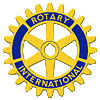 Dear Rotarian,You are cordially invited to a very special event on Saturday October 20, 2018.  RI President Barry Rassin will be the keynote speaker at a PolioPlus Gala celebrating the 90th anniversary of the Rotary Club of West Orange.  Vocational Service Awards will also be presented to outstanding Rotarians.  This event will be held at Mayfair Farms in West Orange, New Jersey. The concept for the PolioPlus fundraiser was suggested by one of our club members, Karien Ziegler. Unfortunately, Karien died during the summer and will not be able to see her idea successfully implemented. Karien was a Zone 32 Director, District Governor, and a District PolioPlus Chair.  She traveled to many countries around the world to administer the polio vaccine, and she encouraged thousands of Rotarians to support PolioPlus. Our District and the West Orange Rotary Club will pay tribute to Karien at the Gala.In addition to a cocktail reception and dinner ($90 per person), there will be a special VIP cocktail reception prior to the dinner to raise money for PolioPlus.  A donation of $1,000 will enable you to attend the VIP reception, receive a Paul Harris Fellow, and have a photograph taken with the RI President.  (See Reservation Form)Rotary began its mission to eradicate polio in 1985.  We are very close to crossing the finish line in this great humanitarian effort. The Gates Foundation established a challenge grant that will provide $2 for every $1 raised to eradicate polio. If 100 people/clubs contribute $1,000, the $100,000 in contributions will trigger an additional $200,000 from the Gates Foundation allowing us to announce that $300,000 has been raised from our efforts. Dancing:  With the number of people expected to attend, there will be no room for dancing in the main ballroom.  However, after dinner, when the formal program has concluded, those wishing to dance will move to another room "to dance the night away"! We look forward to your joining us at this great Rotary event!  If you decide to stay overnight, you may wish to consider one of the following area hotels: Marriott Residence Inn, Marriott Courtyard, Wilshire Grand Hotel, Avenue Hotel, or Westminster Hotel.Questions? Contact Michael H. Karu: email mkaru@ljcpa.comCynthia Hadley-Bailey, President 			Julie Ann JulianoRotary Club of West Orange				District Polio Chair